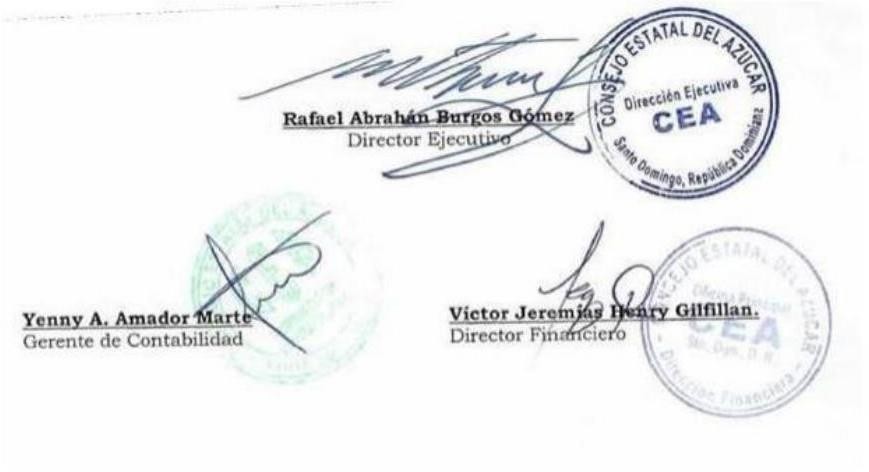 Nota: Estamos en un proceso de revisión de nuestros Estados Financieros, así como de cada una de sus partidas. Nota: Estamos en un proceso de revisión de nuestros Estados Financieros, así como de cada una de sus partidas. Nota: Estamos en un proceso de revisión de nuestros Estados Financieros, así como de cada una de sus partidas. FechaReferenciaConceptoCheques y CargosDepositos y AbonosBalance29/06/2023 891230 Cambiar cheque nuestro-Cta cte $787,883.83$0.00$5,508,410.47 29/06/2023 891233 Cambiar cheque nuestro-Cta cte $699,626.29$0.00$4,808,784.18 29/06/2023 70047521 CR transferencia a cta cte $0.00$1,000,000.00$5,808,784.18 29/06/2023 891234 Cambiar cheque nuestro-Cta cte $828,827.90$0.00$4,979,956.28 30/06/2023 4524000046371 COBRO IMP 0.15% DGII CTA CTE $1,049.44$0.00$4,978,906.84 30/06/2023 4524000046370 COBRO IMP 0.15% DGII CTA CTE $1,181.83$0.00$4,977,725.01 30/06/2023 4524000046372 COBRO IMP 0.15% DGII CTA CTE $1,243.24$0.00$4,976,481.77 30/06/2023 9990002 $175.00$0.00$4,976,306.77 DébitosDébitosCréditosCréditosBalance al CorteCantidad77Cantidad54,976,306.77Valor7,600,236.21Valor6,736,160.91FechaReferenciaConceptoCheques y CargosDepositos y AbonosBalance28/06/2023 1109000200167 Depósito a cuenta corriente $0.00$317,457.10$13,639,731.44 29/06/2023 70042863 TRANSF. PROPIA CTA. CTE. $1,700,000.00$0.00$11,939,731.44 29/06/2023 910000150061 Depósito a cuenta corriente $0.00$329,085.00$12,268,816.44 29/06/2023 1136000040243 Depósito a cuenta corriente $0.00$58,000.00$12,326,816.44 29/06/2023 70047521 TRANSF. PROPIA CTA. CTE. $1,000,000.00$0.00$11,326,816.44 30/06/2023 1024700030193 Depósito a cuenta corriente $0.00$385,728.59$11,712,545.03 30/06/2023 70762346 CR transferencia a cta cte $0.00$25,087.00$11,737,632.03 30/06/2023 1119700010205 Depósito de cheque a cta cte $0.00$584,823.74$12,322,455.77 30/06/2023 70044549 TRANS. CREDITO A CTA. CTE. $435,780.00$0.00$11,886,675.77 30/06/2023 70044549 COBRO IMP 0.15% DGII CTA CTE $653.67$0.00$11,886,022.10 30/06/2023 70048203 TRANS. CREDITO A CTA. CTE. $508,956.54$0.00$11,377,065.56 30/06/2023 70048203 COBRO IMP 0.15% DGII CTA CTE $763.43$0.00$11,376,302.13 30/06/2023 1322600090398 Depósito a cuenta corriente $0.00$14,500.00$11,390,802.13 30/06/2023 1323600090401 Depósito a cuenta corriente $0.00$43,500.00$11,434,302.13 30/06/2023 70369890 CR transferencia a cta cte $0.00$2,129,400.00$13,563,702.13 30/06/2023 9990002 $175.00$0.00$13,563,527.13 DébitosDébitosCréditosCréditosBalance al CorteCantidad87Cantidad7713,563,527.13Valor154,822,341.49Valor162,901,241.84FechaReferenciaConceptoCheques y CargosDepositos y AbonosBalance30/06/2023 9990002 $175.00$0.00$39,541.09 DébitosDébitosCréditosCréditosBalance al CorteCantidad1Cantidad039,541.09Valor175.00Valor0.00